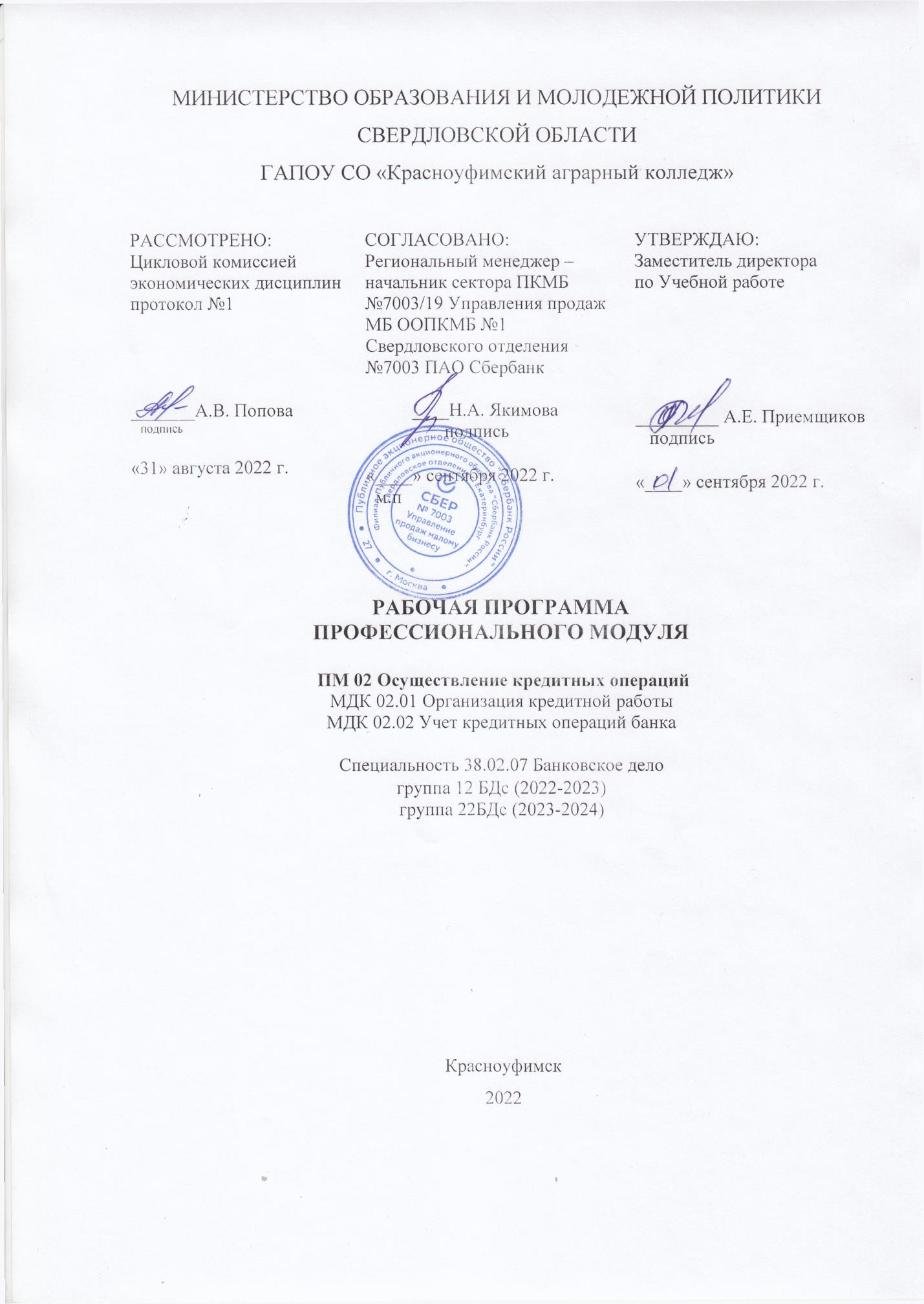 Рабочая программа профессионального модуля составлена в соответствии с примерной основной образовательной программой (далее ПООП) по специальности среднего профессионального образования разработана на основе федерального государственного образовательного стандарта среднего профессионального образования по специальности 38.02.07 Банковское дело, утвержденного Приказом Минобрнауки России № 67, от 05 февраля 2018 г. (далее ФГОС СПО), укрупненной группы специальностей 38.00.00 «Экономика и управление».Разработчик: Михайлова Инга Валерьевна – преподаватель первой квалификационной категории ГАПОУ СО «Красноуфимский аграрный колледж».СОДЕРЖАНИЕ1.ПАСПОРТ РАБОЧЕЙ ПРОГРАММЫ ПМ …………………………………………3                                               2.СТРУКТУРА И СОДЕРЖАНИЕ ПМ …………………………………………...…. 10                                                        3.УСЛОВИЯ РЕАЛИЗАЦИИ ПРОГРАММЫ ПМ ………………………….………. 36                                       4.КОНТРОЛЬ И ОЦЕНКА РЕЗУЛЬТАТОВ ОСВОЕНИЯ ПМ   …………..………. 38                                                                        ПАСПОРТ РАБОЧЕЙ ПРОГРАММЫ ПМ 02         ОСУЩЕСТВЛЕНИЕ КРЕДИТНЫХ ОПЕРАЦИЙОбласть применения примерной программыРабочая программа профессионального модуля «ПМ.02. Осуществление кредитных операций» является частью основной профессиональной образовательной программы в соответствии с ФГОС по специальности 38.02.07 «Банковское дело».Место ПМ в структуре основной профессиональной образовательной программы.  	«ПМ.02. Осуществление кредитных операций» принадлежит учебному циклу «Профессиональный».Цели и задачи ПМ – требования к результатам освоения модуля. С целью овладения указанным видом профессиональной деятельности и соответствующими профессиональными компетенциями обучающийся в ходе освоения профессионального модуля должен иметь практический опыт: выполнения операций по осуществлению кредитных операций.В результате изучения профессионального модуля студент должен освоить основной вид деятельности «Осуществление кредитных операций» и соответствующие ему общие компетенции и профессиональные компетенции:Перечень общих компетенцийТаблица №1 Перечень общих компетенцийПеречень профессиональных компетенций Таблица №2 Перечень профессиональных компетенцийВ результате освоения профессионального модуля студент долженТаблица №3 Практический опыт в результате освоения профессионального опыта1.2. Количество часов, отводимое на освоение профессионального модуляВсего – 370 часов, в том числе:МДК.02.01 Организация кредитной работымаксимальной учебной нагрузки - 136 часов;обязательной аудиторной учебной нагрузки - 126 часов; 	самостоятельной работы – 10 часов.МДК.02.02 Учет кредитных операций банкамаксимальной учебной нагрузки - 83 часов;обязательной аудиторной учебной нагрузки - 93 часов;самостоятельной работы – 10 часов;          Курсовое проектирование – 20 часов.УП 02.01 Производственная практика (по профилю специальности) – 36 часовПП 02.01 Производственная практика (по профилю специальности) – 108 часовПМ.02 Экзамен по модулю – 7 часов2. СТРУКТУРА И СОДЕРЖАНИЕ ПРОФЕССИОНАЛЬНОГО МОДУЛЯ2.1. СТРУКТУРА ПРОФЕССИОНАЛЬНОГО МОДУЛЯ2.2. ТЕМАТИЧЕСКИЙ ПЛАН И СОДЕРЖАНИЕ ПРОФЕССИОНАЛЬНОГО МОДУЛЯ (ПМ)2.3. КУРСОВОЙ ПРОЕКТ (РАБОТА) Выполнение курсового проекта (работы) по модулю МДК.02.02. Учет кредитных операций банка является для студентов   обязательным. 22 БДс 2 курс (2023-2024), 31 БД 3 курс (2024-2025):Тематика курсовых проектов (работ):Организация учета пролонгированных и просроченных ссуд и процентовОрганизация учета процентов по размещенным средствамОрганизация учета предоставленных кредитовФакторинг как форма кредитованияЛизинг как особая форма кредитованияСовременная российская практика использования различных способов обеспечения возвратности кредита и его оценкаФормы обеспечения возвратности кредитаМеждународный опыт использования кредитных договоров в банковской практикеПравовой, экономический аспекты и принципы кредитного договораКредиты Банка России коммерческим банкомОрганизация межбанковского кредитования  Организация ипотечного кредитования: проблемы и перспективыОрганизация потребительского кредитаОрганизация целевого кредитованияОрганизация синдицированного кредитованияОрганизация кредитования по овердрафтуПроцедура выдачи и погашения кредита физическому лицуПроцедура выдачи и погашения кредита юридическому лицуЭлементы системы кредитования: фундаментальный блок, экономико-технический блок, организационный блокОценка кредитоспособности предприятий малого бизнесаОценка кредитоспособности физического лицаОценка кредитоспособности клиента на основе анализа делового рискаАнализ рынка автокредитования и его основные участники в РоссииМетоды кредитования и формы ссудных счетов, кредитная документацияРоль интернет-банкинга в процессе кредитования физических лицОсобенности розничного кредитования в коммерческих банкахПорядок оформления и учета межбанковских кредитовВиды обеспечения кредитов в сфере малого бизнесаСистема управления кредитным портфелемСовершенствование методов определения кредитоспособности заемщикаКредитный риск и методы его регулированияУправление кредитными рисками коммерческого банка3. УСЛОВИЯ РЕАЛИЗАЦИИ ПРОГРАММЫ ПРОФЕССИОНАЛЬНОГО МОДУЛЯ3.1. Для реализации программы профессионального модуля должны быть предусмотрены следующие специальные помещения:Кабинет «Банковское дело» оснащен оборудованием:- рабочее место преподавателя;- посадочные места по количеству обучающихся;- учебная доска (меловая);- наглядные пособия;- бланковая документация;- нормативно –законодательные документы;- учебно – методическая документация;- технические средства обучения: демонстрационная панель.3.2. Информационное обеспечение реализации программыДля реализации программы библиотечный фонд образовательной организации должен иметь печатные и/или электронные образовательные и информационные ресурсы, для использования в образовательном процессе.3.2.1. Печатные изданияНормативно – правовые источники:1. «Гражданский кодекс Российской Федерации (часть первая)».от 30.11.1994 № 51-ФЗ «Гражданский кодекс Российской Федерации (часть вторая)».от 26.01.1996 № 14-ФЗ Федеральный закон от 10.07.2002 № 86-ФЗ «О Центральном банке Российской Федерации (Банке России)». Федеральный закон от 02.12.1990 № 395-1 «О банках и банковской деятельности». Федеральный закон от 21.12.2013 № 353-ФЗ «О потребительском кредите (займе)». Федеральный закон от 30.12.2004 № 218-ФЗ «О кредитных историях». Федеральный закон от 16.07.1998 № 102-ФЗ «Об ипотеке (залоге недвижимости)». Федеральный закон от 07.08.2001 № 115-ФЗ «О противодействии легализации (отмыванию) доходов, полученных преступным путем, и финансированию терроризма». Закон РФ от 07.02.1992 № 2300-1 «О защите прав потребителей». Положение Банка России от 28.06.2017 № 590-П «О порядке формирования кредитными организациями резервов на возможные потери по ссудам, ссудной и приравненной к ней задолженности» (вместе с «Порядком оценки кредитного риска по портфелю (портфелям) однородных ссуд».) Положение Банка России от 23.10.2017 № 611-П «О порядке формирования кредитными организациями резервов на возможные потери».  Инструкция Банка России от 28.06.2017 № 180-И «Об обязательных нормативах банков». (вместе с «Методикой расчета кредитного риска по условным обязательствам кредитного характера», «Методикой расчета кредитного риска по ПФИ», «Методикой определения уровня риска по синдицированным ссудам», «Порядком расчета норматива максимального размера риска на одного заемщика или группу связанных заемщиков (Н6) по сделкам, совершаемым на возвратной основе», «Методикой расчета риска изменения стоимости кредитного требования в результате ухудшения кредитного качества контрагента», «Порядком распределения прибыли (части прибыли)».) Инструкция Банка России от 06.12.2017 № 183-И «Об обязательных нормативах банков с базовой лицензией». (вместе с «Методикой расчета кредитного риска по ПФИ».) Указание Банка России от 08.10.2018 № 4927-У «О перечне, формах и порядке составления и представления форм отчетности кредитных организаций в Центральный банк Российской Федерации». Письмо Банка России от 05.05.2008 № 52-Т «О «Памятке заемщика по потребительскому кредиту». Вестник Банка России. Деньги и кредит. Банковское кредитование. Организация продаж банковских продуктов. Расчеты и операционная работа в коммерческом банке.  Основные источники:Банковские операции: Учебное пособие (СПО). Лаврушин О. И. – М.: КНОРУС, 2018. Осуществление кредитных операций. Учебник (СПО). Лаврушин О.И., Соколинская Н.Э., Амосова Н.А./ Под редакцией Лаврушина О.И. – М.: КНОРУС, 2019. Осущест:вление кредитных операций: банковское кредитование: учебник и практикум для СПО/Д.Г. Алексеева, С.В. Пыхтин. – Москва: Издательство Юрайт, 2023. – 128 с. – Профессиональное образованиеБанковское кредитование: учебник/А.М. Тавасиев, Т.Ю. Мазурина, В.П. Бычков; А.М. Тавасиева. – 2-е изд., перераб. – М. – ИНФА-М, 2020. – 336 с. + Доп. Материалы.Электронный ресурс; режим доступа: http://www.znanium.com . – (СПО)Бухгалтерский учет в банках Т.Н. Бондарева ООО «Феникс», 2016 г.Бухгалтерский учет в коммерческих банках: учебное пособие для СПО	под ред. Г.Н. Белоглазовой, Л.П. Кроливецкой М.: Юрайт, 2016 г.Основы банковского дела: учебник / Е.Б. Стародубцева. — 2-е изд., перераб. и доп.— М.: ИД «ФОРУМ»: ИНФРА-М, 2018 г. (среднее профессиональное образование).Основы банковского дела: учебник. Гриф МО РФ / В.А. Галанов. — 2-е изд. — М.: ФОРУМ: ИНФРА-М, 2017 г. (Профессиональное образование).Организация 	бухгалтерского 	учета 	в 	банках. 	Учебник (СПО). Костюкова Е.И., Фролов А.В., Фролова А.А. / Под редакцией Бобковой А. С. – М.: КНОРУС, 2019. 3.2.2. Электронные издания (электронные ресурсы)1.Электронный ресурс Банка России - Режим доступа http://www.cbr.ru 2.Справочно-правовая система «Консультант Плюс». - Режим доступа http://www.consultant.ru  3. Справочно-правовая система «ГАРАНТ». - Режим доступа http://www.aero.garant.ru4. Информационный банковский портал [Электронный ресурс]. – Режим доступа: http://www.banki.ru.5. Материалы сайта Ассоциации российских банков: Координационный комитет по стандартам качества банковской деятельности. Стандарты качества банковской деятельности (СКБД) Ассоциации российских банков [Электронный ресурс]. – Режим доступа: http://www.arb.ru.6. Материалы Информационного агентства – портала Bankir.ru [Электронный ресурс]. – Режим доступа: http://www.bankir.ru.7. Электронные ресурсы кредитных организаций Российской Федерации в сети Интернет.8. Портал банковского аналитика: https://analizbankov.ru/. 9. Электронная библиотечная система: https://znanium.com/.3.2.3. Дополнительные источники 1. Банковское кредитование: учебник	А.М. Тавасиев, Т.Ю. Мазурина, В.П. Бычков Москва: ИНФРА-М, 2016 г.2. Бухгалтерский учет в коммерческих банках: учебное пособие для сред. проф. образования под редакцией Г.Н. Белоглазовой М.: Юрайт, 2016 г. 3. Осуществление кредитных операций: учебник для студентов учреждений сред. проф. образования М.Р. Каджаева, Л.В. Алманова М.: «Академия», 2017 г.4. КОНТРОЛЬ И ОЦЕНКА РЕЗУЛЬТАТОВ ОСВОЕНИЯ ПРОФЕССИОНАЛЬНОГО МОДУЛЯ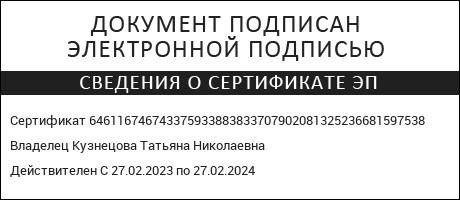 КодНаименование общих компетенцийОК 01.Выбирать способы решения задач профессиональной деятельности применительно к различным контекстамОК 02.Осуществлять поиск, анализ и интерпретацию информации, необходимой для выполнения задач профессиональной деятельностиОК 03.Планировать и реализовывать собственное профессиональное и личностное развитиеОК 04.Работать в коллективе и команде, эффективно взаимодействовать с коллегами, руководством, клиентамиОК 05.Осуществлять устную и письменную коммуникацию на государственном языке Российской Федерации с учетом особенностей социального и культурного контекстаОК 09.Использовать информационные технологии в профессиональной деятельностиОК 10.Пользоваться профессиональной документацией на государственном и иностранном языкахОК 11.Использовать знания по финансовой грамотности, планировать предпринимательскую деятельность в профессиональной сфереКодНаименование видов деятельности и профессиональных компетенцийПК 2.1.Оценивать кредитоспособность клиентовПК 2.2.Осуществлять и оформлять выдачу кредитовПК 2.3.Осуществлять сопровождение выданных кредитовПК 2.4.Проводить операции на рынке межбанковских кредитовПК 2.5.Формировать и регулировать резервы на возможные потери по кредитамЛичностные результаты реализации программы воспитания (дескрипторы)Код личностных результатов реализации программы воспитанияОсознающий себя гражданином и защитником великой страны.ЛР 1Проявляющий активную гражданскую позицию, демонстрирующий приверженность принципам честности, порядочности, открытости, экономически активный и участвующий в студенческом и территориальном самоуправлении, в том числе на условиях добровольчества, продуктивно взаимодействующий и участвующий в деятельности общественных организаций.ЛР 2Соблюдающий нормы правопорядка, следующий идеалам гражданского общества, обеспечения безопасности, прав и свобод граждан России. Лояльный к установкам и проявлениям представителей субкультур, отличающий их от групп с деструктивным и девиантным поведением. Демонстрирующий неприятие и предупреждающий социально опасное поведение окружающих.ЛР 3Проявляющий и демонстрирующий уважение к людям труда, осознающий ценность собственного труда. Стремящийся к формированию в сетевой среде личностно и профессионального конструктивного «цифрового следа».ЛР 4Демонстрирующий приверженность к родной культуре, исторической памяти на основе любви к Родине, родному народу, малой родине, принятию традиционных ценностей   многонационального народа России.ЛР 5Проявляющий уважение к людям старшего поколения и готовность к участию в социальной поддержке и волонтерских движениях. ЛР 6Осознающий приоритетную ценность личности человека; уважающий собственную и чужую уникальность в различных ситуациях, во всех формах и видах деятельности. ЛР 7Проявляющий и демонстрирующий уважение к представителям различных этнокультурных, социальных, конфессиональных и иных групп. Сопричастный к сохранению, преумножению и трансляции культурных традиций и ценностей многонационального российского государства.ЛР 8Соблюдающий и пропагандирующий правила здорового и безопасного образа жизни, спорта; предупреждающий либо преодолевающий зависимости от алкоголя, табака, психоактивных веществ, азартных игр и т.д. Сохраняющий психологическую устойчивость в ситуативно сложных или стремительно меняющихся ситуациях.ЛР 9Заботящийся о защите окружающей среды, собственной и чужой безопасности, в том числе цифровой.ЛР 10Проявляющий уважение к эстетическим ценностям, обладающий основами эстетической культуры. ЛР 11Принимающий семейные ценности, готовый к созданию семьи и воспитанию детей; демонстрирующий неприятие насилия в семье, ухода от родительской ответственности, отказа от отношений со своими детьми и их финансового содержания.ЛР 12Личностные результатыреализации программы воспитания, 
определенные отраслевыми требованиями к деловым качествам личностиЛичностные результатыреализации программы воспитания, 
определенные отраслевыми требованиями к деловым качествам личностиСоблюдающий в своей профессиональной деятельности этические принципы: честности, независимости, профессионального скептицизма, противодействия коррупции и экстремизму, обладающий системным мышлением и умением принимать решение в условиях риска и неопределенностиЛР 13Готовый соответствовать ожиданиям работодателей: проектно-мыслящий, эффективно взаимодействующий с членами команды и сотрудничающий с другими людьми, осознанно выполняющий профессиональные требования, ответственный, пунктуальный, дисциплинированный, трудолюбивый, критически мыслящий, нацеленный на достижение поставленных целей; демонстрирующий профессиональную жизнестойкостьЛР 14Сохранение традиций и поддержание престижа своей образовательной организацииЛР 15Соблюдать дисциплину трудаЛР 16Иметь практический опыт в осуществлении операций по кредитованию физических и юридических лиц уметьконсультировать заемщиков по условиям предоставления и порядку погашения кредитов;анализировать финансовое положение заемщика - юридического лица и технико-экономическое обоснование кредита;определять платежеспособность физического лица;оценивать качество обеспечения и кредитные риски по потребительским кредитам;проверять полноту и подлинность документов заемщика для получения кредитов;проверять качество и достаточность обеспечения возвратности кредита;составлять заключение о возможности предоставления кредита;оперативно принимать решения по предложению клиенту дополнительного банковского продукта (кросс-продажа);проводить андеррайтинг кредитных заявок клиентов;проводить андеррайтинг предмета ипотеки;составлять договор о залоге;оформлять пакет документов для заключения договора о залоге;составлять график платежей по кредиту и процентам, контролировать своевременность и полноту поступления платежей;оформлять комплект документов на открытие счетов и выдачу кредитов различных видов;оформлять выписки по лицевым счетам заемщиков и разъяснять им содержащиеся в выписках данные;формировать и вести кредитные дела;составлять акты по итогам проверок сохранности обеспечения;определять возможность предоставления межбанковского кредита с учетом финансового положения контрагента;определять достаточность обеспечения возвратности межбанковского кредита;пользоваться оперативной информацией о ставках по рублевым и валютным межбанковским кредитам, получаемой по телекоммуникационным каналам;применять универсальное и специализированное программное обеспечение, необходимое для сбора и анализа информации для сотрудничества на межбанковском рынке;пользоваться справочными информационными базами данных, необходимых для сотрудничества на межбанковском рынке;оформлять и отражать в учете операции по выдаче кредитов физическим и юридическим лицам, погашению ими кредитов;оформлять и вести учет обеспечения по предоставленным кредитам;оформлять и отражать в учете сделки по предоставлению и получению кредитов на рынке межбанковского кредита;оформлять и отражать в учете начисление и взыскание процентов по кредитам;вести мониторинг финансового положения клиента;контролировать соответствие и правильность исполнения залогодателем своих обязательств;оценивать качество обслуживания долга и кредитный риск по выданным кредитам;выявлять причины ненадлежащего исполнения условий договора и выставлять требования по оплате просроченной задолженности;выбирать формы и методы взаимодействия с заемщиком, имеющим просроченную задолженность;разрабатывать систему мотивации заемщика, имеющего просроченную задолженность, и применять ее с целью обеспечения производства платежей с учетом индивидуальных особенностей заемщика и условий кредитного досье;направлять запросы в бюро кредитных историй в соответствии с требованиями действующего регламента;находить контактные данные заемщика в открытых источниках и специализированных базах данных;подбирать оптимальный способ погашения просроченной задолженности;планировать работу с заемщиком, имеющим просроченную задолженность, на основании предварительно проделанной работы и с учетом намерений заемщика по оплате просроченной задолженности;рассчитывать основные параметры реструктуризации и рефинансирования потребительского кредита;рассчитывать и отражать в учете сумму формируемого резерва;рассчитывать и отражать в учете резерв по портфелю однородных кредитов;оформлять и вести учет просроченных кредитов и просроченных процентов;оформлять и вести учет списания просроченных кредитов и просроченных процентов;использовать специализированное программное обеспечение для совершения операций по кредитованию;иметь практический опыт в:осуществлении операций по кредитованию физических и юридических лицзнатьнормативные правовые акты, регулирующие осуществление кредитных операций и обеспечение кредитных обязательств;законодательство Российской Федерации о противодействии легализации (отмыванию) доходов, полученных преступным путем, и финансированию терроризма;законодательство Российской Федерации о персональных данных;нормативные документы Банка России об идентификации клиентов и внутреннем контроле (аудите);рекомендации Ассоциации региональных банков России по вопросам определения кредитоспособности заемщиков;порядок взаимодействия с бюро кредитных историй;законодательство Российской Федерации о защите прав потребителей, в том числе потребителей финансовых услуг;законодательство Российской Федерации о залогах и поручительстве;гражданское законодательство Российской Федерации об ответственности за неисполнение условий договора;законодательство Российской Федерации об ипотеке;законодательство Российской Федерации о государственной регистрации прав на недвижимое имущество и сделок с ним;нормативные документы Банка России и внутренние документы банка о порядке формирования кредитными организациями резервов на возможные потери;способы и порядок предоставления и погашения различных видов кредитов;способы обеспечения возвратности кредита, виды залога;методы оценки залоговой стоимости, ликвидности предмета залога;требования, предъявляемые банком к потенциальному заемщику;состав и содержание основных источников информации о клиенте;методы оценки платежеспособности физического лица, системы кредитного скоринга;локальные нормативные акты и методические документы, касающиеся реструктуризации и рефинансирования задолженности физических лиц;бизнес-культуру потребительского кредитования;методы андеррайтинга кредитных заявок клиентов;методы андеррайтинга предмета ипотеки;методы определения класса кредитоспособности юридического лица;содержание кредитного договора, порядок его заключения, изменения условий и расторжения;состав кредитного дела и порядок его ведения;способы и порядок начисления и погашения процентов по кредитам;порядок осуществления контроля своевременности и полноты поступления платежей по кредиту и учета просроченных платежей;критерии определения проблемного кредита;типовые причины неисполнения условий кредитного договора и способы погашения просроченной задолженности;меры, принимаемые банком при нарушении условий кредитного договора;отечественную и международную практику взыскания задолженности;методологию мониторинга и анализа показателей качества и эффективности истребования просроченной и проблемной задолженности по потребительским кредитам;порядок оформления и учета межбанковских кредитов;особенности делопроизводства и документооборот на межбанковском рынке;основные условия получения и погашения кредитов, предоставляемых Банком России;порядок оценки кредитного риска и определения суммы создаваемого резерва по выданному кредиту;порядок и отражение в учете формирования и регулирования резервов на возможные потери по кредитам;порядок и отражение в учете списания нереальных для взыскания кредитов;типичные нарушения при осуществлении кредитных операцийКоды профессиональных общих компетенцийНаименования разделов профессионального модуляСуммарный объем нагрузки, час.Объем профессионального модуля, ак. час.Объем профессионального модуля, ак. час.Объем профессионального модуля, ак. час.Объем профессионального модуля, ак. час.Объем профессионального модуля, ак. час.Объем профессионального модуля, ак. час.Коды профессиональных общих компетенцийНаименования разделов профессионального модуляСуммарный объем нагрузки, час.Работа обучающихся во взаимодействии с преподавателемРабота обучающихся во взаимодействии с преподавателемРабота обучающихся во взаимодействии с преподавателемРабота обучающихся во взаимодействии с преподавателемРабота обучающихся во взаимодействии с преподавателемСамостоятельная работаКонсультации / консультации к экзаменуКоды профессиональных общих компетенцийНаименования разделов профессионального модуляСуммарный объем нагрузки, час.Обучение по МДКОбучение по МДКОбучение по МДКПрактикиПрактикиСамостоятельная работаКонсультации / консультации к экзаменуКоды профессиональных общих компетенцийНаименования разделов профессионального модуляСуммарный объем нагрузки, час.ВсегоВ том числеВ том числеПрактикиПрактикиСамостоятельная работаКонсультации / консультации к экзаменуКоды профессиональных общих компетенцийНаименования разделов профессионального модуляСуммарный объем нагрузки, час.ВсегоЛабораторных и практических занятийКурсовых работ (проектов)УчебнаяПроизводственнаяСамостоятельная работаКонсультации / консультации к экзамену12345678910МДК 02.01 Организация кредитной работыМДК 02.01 Организация кредитной работыМДК 02.01 Организация кредитной работыМДК 02.01 Организация кредитной работыМДК 02.01 Организация кредитной работыМДК 02.01 Организация кредитной работыМДК 02.01 Организация кредитной работыМДК 02.01 Организация кредитной работыМДК 02.01 Организация кредитной работыМДК 02.01 Организация кредитной работы1 КУРС 12БДс (2022-2023) 2 семестр 2 КУРС 21 БД (2023-2024) 4 семестр1 КУРС 12БДс (2022-2023) 2 семестр 2 КУРС 21 БД (2023-2024) 4 семестр1 КУРС 12БДс (2022-2023) 2 семестр 2 КУРС 21 БД (2023-2024) 4 семестр1 КУРС 12БДс (2022-2023) 2 семестр 2 КУРС 21 БД (2023-2024) 4 семестр1 КУРС 12БДс (2022-2023) 2 семестр 2 КУРС 21 БД (2023-2024) 4 семестр1 КУРС 12БДс (2022-2023) 2 семестр 2 КУРС 21 БД (2023-2024) 4 семестр1 КУРС 12БДс (2022-2023) 2 семестр 2 КУРС 21 БД (2023-2024) 4 семестр1 КУРС 12БДс (2022-2023) 2 семестр 2 КУРС 21 БД (2023-2024) 4 семестр1 КУРС 12БДс (2022-2023) 2 семестр 2 КУРС 21 БД (2023-2024) 4 семестр1 КУРС 12БДс (2022-2023) 2 семестр 2 КУРС 21 БД (2023-2024) 4 семестрПК 2.1. ПК 2.2.ПК 2.3. ПК 2.4. ПК 2.5.ОК01. ОК02. ОК03. ОК04. ОК05. ОК09. ОК010. ОК11.МДК 02.01 Организация кредитной работы777128642 КУРС 22БДс (2023-2024) 3 семестр, 3 КУРС 31 БД (2024-2025) 5 семестр2 КУРС 22БДс (2023-2024) 3 семестр, 3 КУРС 31 БД (2024-2025) 5 семестр2 КУРС 22БДс (2023-2024) 3 семестр, 3 КУРС 31 БД (2024-2025) 5 семестр2 КУРС 22БДс (2023-2024) 3 семестр, 3 КУРС 31 БД (2024-2025) 5 семестр2 КУРС 22БДс (2023-2024) 3 семестр, 3 КУРС 31 БД (2024-2025) 5 семестр2 КУРС 22БДс (2023-2024) 3 семестр, 3 КУРС 31 БД (2024-2025) 5 семестр2 КУРС 22БДс (2023-2024) 3 семестр, 3 КУРС 31 БД (2024-2025) 5 семестр2 КУРС 22БДс (2023-2024) 3 семестр, 3 КУРС 31 БД (2024-2025) 5 семестр2 КУРС 22БДс (2023-2024) 3 семестр, 3 КУРС 31 БД (2024-2025) 5 семестр2 КУРС 22БДс (2023-2024) 3 семестр, 3 КУРС 31 БД (2024-2025) 5 семестрПК 2.1. ПК 2.2.ПК 2.3. ПК 2.4. ПК 2.5.ОК01. ОК02. ОК03. ОК04. ОК05. ОК09. ОК010. ОК11.МДК 02.01 Организация кредитной работы59553044Итого МДК 02.01 Организация кредитной работыИтого МДК 02.01 Организация кредитной работы1361265810812БДс (2022-2023) 2 семестр, 21 БД (2022-2023) 4 семестр12БДс (2022-2023) 2 семестр, 21 БД (2022-2023) 4 семестр12БДс (2022-2023) 2 семестр, 21 БД (2022-2023) 4 семестр12БДс (2022-2023) 2 семестр, 21 БД (2022-2023) 4 семестр12БДс (2022-2023) 2 семестр, 21 БД (2022-2023) 4 семестр12БДс (2022-2023) 2 семестр, 21 БД (2022-2023) 4 семестр12БДс (2022-2023) 2 семестр, 21 БД (2022-2023) 4 семестр12БДс (2022-2023) 2 семестр, 21 БД (2022-2023) 4 семестр12БДс (2022-2023) 2 семестр, 21 БД (2022-2023) 4 семестр12БДс (2022-2023) 2 семестр, 21 БД (2022-2023) 4 семестрМДК 02.02 Учет кредитных операций банкаМДК 02.02 Учет кредитных операций банкаМДК 02.02 Учет кредитных операций банкаМДК 02.02 Учет кредитных операций банкаМДК 02.02 Учет кредитных операций банкаМДК 02.02 Учет кредитных операций банкаМДК 02.02 Учет кредитных операций банкаМДК 02.02 Учет кредитных операций банкаМДК 02.02 Учет кредитных операций банкаМДК 02.02 Учет кредитных операций банкаПК 2.3. ПК 2.5ОК01. ОК02. ОК03. ОК04. ОК05. ОК09. ОК010. ОК11.МДК 02.02 Учет кредитных операций банка534730---6422БДс (2023-2024) 3 семестр, 31 БД (2024-2025) 5 семестр22БДс (2023-2024) 3 семестр, 31 БД (2024-2025) 5 семестр22БДс (2023-2024) 3 семестр, 31 БД (2024-2025) 5 семестр22БДс (2023-2024) 3 семестр, 31 БД (2024-2025) 5 семестр22БДс (2023-2024) 3 семестр, 31 БД (2024-2025) 5 семестр22БДс (2023-2024) 3 семестр, 31 БД (2024-2025) 5 семестр22БДс (2023-2024) 3 семестр, 31 БД (2024-2025) 5 семестр22БДс (2023-2024) 3 семестр, 31 БД (2024-2025) 5 семестр22БДс (2023-2024) 3 семестр, 31 БД (2024-2025) 5 семестр22БДс (2023-2024) 3 семестр, 31 БД (2024-2025) 5 семестрПК 2.3. ПК 2.5ОК01. ОК02. ОК03. ОК04. ОК05. ОК09. ОК010. ОК11.МДК 02.02 Учет кредитных операций банка3026020--46Итого МДК 02.02 Учет кредитных операций банкаИтого МДК 02.02 Учет кредитных операций банка837330201010ПК 2.1. ПК 2.2.ПК 2.3. ПК 2.4. ПК 2.5. ОК01. ОК02. ОК03. ОК04. ОК05. ОК09. ОК10. ОК11Учебная практика (по профилю специальности), часов3636ПК 2.1. ПК 2.2.ПК 2.3. ПК 2.4. ПК 2.5. ОК01. ОК02. ОК03. ОК04. ОК05. ОК09. ОК10. ОК11Производственная практика (по профилю специальность), часов108108-Экзамен по модулю7------Итого «ПМ02 Осуществление кредитных операций»Итого «ПМ02 Осуществление кредитных операций»370219108201442018Наименование разделов и тем профессионального модуля (ПМ), междисциплинарных курсов (МДК)Наименование разделов и тем профессионального модуля (ПМ), междисциплинарных курсов (МДК)Содержание учебного материала,лабораторные работы и практические занятия, самостоятельная учебная работа обучающихся, курсовая работа (проект)Объем часовУровень освоения11234МДК.02.01. Организация кредитной работы МДК.02.01. Организация кредитной работы МДК.02.01. Организация кредитной работы МДК.02.01. Организация кредитной работы МДК.02.01. Организация кредитной работы МДК.02.01. Организация кредитной работы МДК.02.01. Организация кредитной работы Содержание Содержание Содержание Содержание Содержание Содержание Содержание Тема 1. Сущность кредитных операций банка.Тема 1. Сущность кредитных операций банка.Тема 1. Сущность кредитных операций банка.Содержание учебного материала: Кредит как экономическая категория. Определение кредитных отношений2ОК 01, ОК 2, ОК4, ЛР1-16Тема 1. Сущность кредитных операций банка.Тема 1. Сущность кредитных операций банка.Тема 1. Сущность кредитных операций банка.Содержание учебного материала: Предмет и объект кредита. Содержание и виды кредитной деятельности банков2ОК 01, ОК 2, ОК4, ЛР1-16Тема 2. Нормативно-правовая база, регулирующая кредитные операции.Тема 2. Нормативно-правовая база, регулирующая кредитные операции.Тема 2. Нормативно-правовая база, регулирующая кредитные операции.Содержание учебного материала: Общие нормы кредитных операций – ГК РФ, часть 2-я, основное банковское законодательство. Основы взаимоотношений Банка России с коммерческими банками. Нормативные документы банка России.2ОК 01, ОК 2, ОК4, ЛР1-16Тема 2. Нормативно-правовая база, регулирующая кредитные операции.Тема 2. Нормативно-правовая база, регулирующая кредитные операции.Тема 2. Нормативно-правовая база, регулирующая кредитные операции.Содержание учебного материала: Роль Банка России в развитии кредитного рынка. Проблемы развития и регулирования банковских кредитных операций. Механизмы стимулирования кредитования.2ОК 01, ОК 2, ОК4, ЛР1-16Контрольное обобщающее занятие по теме 1, 2Контрольное обобщающее занятие по теме 1, 2Контрольное обобщающее занятие по теме 1, 2Содержание учебного материала: Тестирование с элементами решения ситуационных задач2ОК 01, ОК 2, ОК4, ЛР1-16Тема 3. Организация процесса кредитования.Тема 3. Организация процесса кредитования.Тема 3. Организация процесса кредитования.Содержание учебного материала: Кредитная политика банка, ее составные элементы. Сущность и принципы кредитования. Формы кредита. 2ПК 2.2, ПК 2.3ЛР1-16Тема 3. Организация процесса кредитования.Тема 3. Организация процесса кредитования.Тема 3. Организация процесса кредитования.Содержание учебного материала: Виды кредитов. Классификация кредитов. Банковский кредит. Коммерческий кредит2ПК 2.2, ПК 2.3ЛР1-16Тема 3. Организация процесса кредитования.Тема 3. Организация процесса кредитования.Тема 3. Организация процесса кредитования.Содержание учебного материала: Этапы кредитования. Разграничение задач, функций и компетенций подразделений и персонала банка в ходе процесса кредитования, схема взаимодействия.2ПК 2.2, ПК 2.3ЛР1-16Тема 3. Организация процесса кредитования.Тема 3. Организация процесса кредитования.Тема 3. Организация процесса кредитования.Содержание учебного материала: Кредитная заявка и анкета заемщика. Требования, предъявляемые банком к заемщику. Основные источники информации2ПК 2.2, ПК 2.3ЛР1-16Тема 3. Организация процесса кредитования.Тема 3. Организация процесса кредитования.Тема 3. Организация процесса кредитования.Содержание учебного материала: Содержание кредитного договора, порядок его заключения и расторжения.2ПК 2.2, ПК 2.3ЛР1-16Тема 3. Организация процесса кредитования.Тема 3. Организация процесса кредитования.Тема 3. Организация процесса кредитования.Содержание учебного материала: Кредитное досье и порядок его ведения2ПК 2.2, ПК 2.3ЛР1-16Контрольное обобщающее занятие по теме 3Контрольное обобщающее занятие по теме 3Контрольное обобщающее занятие по теме 3Содержание учебного материала: Тестирование с элементами решения ситуационных задач2ПК 2.2, ПК 2.3ЛР1-16Тема 4. Методы оценки кредитоспособности заемщиков. Тема 4. Методы оценки кредитоспособности заемщиков. Тема 4. Методы оценки кредитоспособности заемщиков. Содержание учебного материала: Оценка финансовой состоятельности заемщика. Критерии оценки кредитоспособности заемщика. Приемы определения достоверности финансовой отчетности. 2ОК 3 - ОК 5, ПК 2.1ЛР1-16Тема 4. Методы оценки кредитоспособности заемщиков.Тема 4. Методы оценки кредитоспособности заемщиков.Тема 4. Методы оценки кредитоспособности заемщиков.Содержание учебного материала: Методики определения кредитоспособности заемщика. Скоринговая система определения кредитоспособности заемщика и ее основные элементы.2ОК 3 - ОК 5, ПК 2.1ЛР1-16Тема 4. Методы оценки кредитоспособности заемщиков. Тема 4. Методы оценки кредитоспособности заемщиков. Тема 4. Методы оценки кредитоспособности заемщиков. Содержание учебного материала: Анализ финансового положения заемщика-юридического лица. Анализ денежных потоков организации.2ОК 3 - ОК 5, ПК 2.1ЛР1-16Контрольное обобщающее занятие по теме 4Контрольное обобщающее занятие по теме 4Контрольное обобщающее занятие по теме 4Содержание учебного материала: Тестирование с элементами решения ситуационных задач2ОК 3 - ОК 5, ПК 2.1ЛР1-16Практическое занятие №1Сущность кредитных операций банка.Практическое занятие №1Сущность кредитных операций банка.Практическое занятие №1Сущность кредитных операций банка.Содержание учебного материала: Особенности банковского кредитования2ОК 01 - ОК 5, ПК 2.1, ПК 2.2, ПК 2.3ЛР1-16Практическое занятие №2Сущность кредитных операций банка.Практическое занятие №2Сущность кредитных операций банка.Практическое занятие №2Сущность кредитных операций банка.Содержание учебного материала: Небанковские формы кредита.2ОК 01 - ОК 5, ПК 2.1, ПК 2.2, ПК 2.3ЛР1-16Практическое занятие №3Нормативно-правовая база, регулирующая кредитные операции.Практическое занятие №3Нормативно-правовая база, регулирующая кредитные операции.Практическое занятие №3Нормативно-правовая база, регулирующая кредитные операции.Содержание учебного материала: Изучение основ взаимоотношений Банка России с коммерческими банками2ОК 01 - ОК 5, ПК 2.1, ПК 2.2, ПК 2.3ЛР1-16Практическое занятие №4 Нормативно-правовая база, регулирующая кредитные операции.Практическое занятие №4 Нормативно-правовая база, регулирующая кредитные операции.Практическое занятие №4 Нормативно-правовая база, регулирующая кредитные операции.Содержание учебного материала: Внутренние банковские документы, регламентирующие кредитный процесс.2ОК 01 - ОК 5, ПК 2.1, ПК 2.2, ПК 2.3ЛР1-16Практическое занятие №5Организация процесса кредитования.Практическое занятие №5Организация процесса кредитования.Практическое занятие №5Организация процесса кредитования.Содержание учебного материала: Анализ содержания кредитной политики банка. Определение типа кредитной политики банка и ее эффективности.2ОК 01 - ОК 5, ПК 2.1, ПК 2.2, ПК 2.3ЛР1-16Практическое занятие №6Организация процесса кредитования.Практическое занятие №6Организация процесса кредитования.Практическое занятие №6Организация процесса кредитования.Содержание учебного материала: Порядок проведения консультации заемщиков по условиям предоставления и погашения кредита.2ОК 01 - ОК 5, ПК 2.1, ПК 2.2, ПК 2.3ЛР1-16Практическое занятие №7Организация процесса кредитования.Практическое занятие №7Организация процесса кредитования.Практическое занятие №7Организация процесса кредитования.Содержание учебного материала: Проверка полноты и подлинности документов заемщика и анализ кредитной заявки ссудозаемщика.2ОК 01 - ОК 5, ПК 2.1, ПК 2.2, ПК 2.3ЛР1-16Самостоятельная работа №1 Построить классификационную схему форм и видов кредитов. Самостоятельная работа №1 Построить классификационную схему форм и видов кредитов. Самостоятельная работа №1 Построить классификационную схему форм и видов кредитов. Самостоятельная работа №1 Построить классификационную схему форм и видов кредитов. 2ОК 01 - ОК 5, ПК 2.1, ПК 2.2, ПК 2.3ЛР1-16Самостоятельная работа №2 Доклад и презентация по предложенным темамСамостоятельная работа №2 Доклад и презентация по предложенным темамСамостоятельная работа №2 Доклад и презентация по предложенным темамСамостоятельная работа №2 Доклад и презентация по предложенным темам2ОК 01 - ОК 5, ПК 2.1, ПК 2.2, ПК 2.3ЛР1-16Практическое занятие №8 Организация процесса кредитования.Практическое занятие №8 Организация процесса кредитования.Практическое занятие №8 Организация процесса кредитования.Содержание учебного материала: Определение лимита кредитования.2ОК 01 - ОК 5, ПК 2.1, ПК 2.2, ПК 2.3ЛР1-16Практическое занятие №9Организация процесса кредитования.Практическое занятие №9Организация процесса кредитования.Практическое занятие №9Организация процесса кредитования.Содержание учебного материала: Открытие ссудного счета.2ОК 01 - ОК 5, ПК 2.1, ПК 2.2, ПК 2.3ЛР1-16Практическое занятие №10Организация процесса кредитования.Практическое занятие №10Организация процесса кредитования.Практическое занятие №10Организация процесса кредитования.Содержание учебного материала: Составление заключения о возможности предоставления кредита.2ОК 01 - ОК 5, ПК 2.1, ПК 2.2, ПК 2.3ЛР1-16Практическое занятие №11Организация процесса кредитования.Практическое занятие №11Организация процесса кредитования.Практическое занятие №11Организация процесса кредитования.Содержание учебного материала: Оформление комплекта документов на открытие счетов и выдачу кредитов различных видов.2ОК 01 - ОК 5, ПК 2.1, ПК 2.2, ПК 2.3ЛР1-16Тема 4. Методы оценки кредитоспособности заемщиков.Тема 4. Методы оценки кредитоспособности заемщиков.Тема 4. Методы оценки кредитоспособности заемщиков.Содержание учебного материала: Расчет рейтинга кредитоспособности заемщика2ОК 9, ОК 10, ПК 2.1ЛР1-16Тема 4. Методы оценки кредитоспособности заемщиков.Тема 4. Методы оценки кредитоспособности заемщиков.Тема 4. Методы оценки кредитоспособности заемщиков.Содержание учебного материала: Определение платежеспособности физического лица.2ОК 9, ОК 10, ПК 2.1ЛР1-16Практическое занятие №12Оформление и выдача кредитаПрактическое занятие №12Оформление и выдача кредитаПрактическое занятие №12Оформление и выдача кредитаСодержание учебного материала: Оформление комплекта документов на открытие счетов и выдачу кредитов различных видов. Определение аннуитетных и дифференцированных платежей: формула, калькулятор, отличия. Решение задач.2ОК 01 - ОК 5, ПК 2.1, ПК 2.2, ПК 2.3ЛР1-16Практическое занятие №13Оформление и выдача кредитаПрактическое занятие №13Оформление и выдача кредитаПрактическое занятие №13Оформление и выдача кредитаСодержание учебного материала: Проведение андеррайтинга кредитных заявок клиентов. Составлять заключение о возможности предоставления кредита2ОК 01 - ОК 5, ПК 2.1, ПК 2.2, ПК 2.3ЛР1-16Практическое занятие№14Оформление и выдача кредитаПрактическое занятие№14Оформление и выдача кредитаПрактическое занятие№14Оформление и выдача кредитаСодержание учебного материала: Оперативное принятие решения по предложению клиенту дополнительного банковского продукта (кросс-продажа)Направление запросов в бюро кредитных историй в соответствии с требованиями действующего регламента. Формирование и ведение кредитного дела2ОК 01 - ОК 5, ПК 2.1, ПК 2.2, ПК 2.3ЛР1-16Самостоятельная работа №3 Составление схемы «Технологические этапы кредитования».Самостоятельная работа №3 Составление схемы «Технологические этапы кредитования».Самостоятельная работа №3 Составление схемы «Технологические этапы кредитования».Самостоятельная работа №3 Составление схемы «Технологические этапы кредитования».2ОК 01 - ОК 5, ПК 2.1, ПК 2.2, ПК 2.3ЛР1-16Тема 5. Методы обеспечения возврата кредита.Тема 5. Методы обеспечения возврата кредита.Тема 5. Методы обеспечения возврата кредита.Содержание учебного материала: Способы обеспечения возвратности кредита. 2ОК 9, ОК 10, ПК 2.1ЛР1-16Тема 5. Методы обеспечения возврата кредита.Тема 5. Методы обеспечения возврата кредита.Тема 5. Методы обеспечения возврата кредита.Содержание учебного материала: Виды обеспечения кредита.2ОК 9, ОК 10, ПК 2.1ЛР1-16Тема 5. Методы обеспечения возврата кредита.Тема 5. Методы обеспечения возврата кредита.Тема 5. Методы обеспечения возврата кредита.Содержание учебного материала: Определение суммы обеспечения кредита. 2ОК 9, ОК 10, ПК 2.1ЛР1-16Контрольно – обобщающее занятие по разделу №1 и №2Контрольно – обобщающее занятие по разделу №1 и №2Контрольно – обобщающее занятие по разделу №1 и №2Содержание учебного материала: Тематическое тестирование с элементами решения ситуационных задач 1ОК 9, ОК 10, ПК 2.1ЛР1-16КонсультацияКонсультацияКонсультацияКонсультацияКонсультацияКонсультацияМДК.02.01. Организация кредитной работы 22 БДс (2023-2024)МДК.02.01. Организация кредитной работы 22 БДс (2023-2024)МДК.02.01. Организация кредитной работы 22 БДс (2023-2024)МДК.02.01. Организация кредитной работы 22 БДс (2023-2024)МДК.02.01. Организация кредитной работы 22 БДс (2023-2024)МДК.02.01. Организация кредитной работы 22 БДс (2023-2024)СодержаниеСодержаниеСодержаниеСодержаниеТема 6. Сопровождение выданных кредитовТема 6. Сопровождение выданных кредитовСодержание учебного материала: Типовые причины неисполнения условий кредитного договора и способы погашения просроченной задолженности. Локальные нормативные акты и методические документы, касающиеся реструктуризации и рефинансирования физических лиц. Бизнес-культура потребительского кредитованияСодержание учебного материала: Типовые причины неисполнения условий кредитного договора и способы погашения просроченной задолженности. Локальные нормативные акты и методические документы, касающиеся реструктуризации и рефинансирования физических лиц. Бизнес-культура потребительского кредитования2ОК 11, ПК 2.3 ЛР1-16Практическое занятие №1Кредитный мониторингПрактическое занятие №1Кредитный мониторингСодержание учебного материала: Проверка качества и достаточности обеспечения возвратности кредита.Содержание учебного материала: Проверка качества и достаточности обеспечения возвратности кредита.2ОК 01 - ОК 5, ПК 2.1, ПК 2.2, ПК 2.3ЛР1-16Практическое занятие №2Кредитный мониторингПрактическое занятие №2Кредитный мониторингСодержание учебного материала: Составление актов по итогам проверок сохранности обеспечения.Содержание учебного материала: Составление актов по итогам проверок сохранности обеспечения.2ОК 01 - ОК 5, ПК 2.1, ПК 2.2, ПК 2.3ЛР1-16Практическое занятие №3Определение расчетного и минимального размера резерваПрактическое занятие №3Определение расчетного и минимального размера резерваСодержание учебного материала: Составление договора залога, поручительства, банковской гарантии.Содержание учебного материала: Составление договора залога, поручительства, банковской гарантии.2ОК 01 - ОК 5, ПК 2.1, ПК 2.2, ПК 2.3ЛР1-16Практическое занятие №4Определение расчетного и минимального размера резерваПрактическое занятие №4Определение расчетного и минимального размера резерваСодержание учебного материала: Контрольно обобщающее занятиеСодержание учебного материала: Контрольно обобщающее занятие2ОК 01 - ОК 5, ПК 2.1, ПК 2.2, ПК 2.3ЛР1-16Тема 6. Сопровождение выданных кредитов.Тема 6. Сопровождение выданных кредитов.Содержание учебного материала: Цель и основные задачи мониторинга выданных кредитов.Содержание учебного материала: Цель и основные задачи мониторинга выданных кредитов.2ОК 11, ПК 2.3 ЛР1-16Тема 6. Сопровождение выданных кредитов. Тема 6. Сопровождение выданных кредитов. Содержание учебного материала: Проблемные кредиты. Меры, принимаемые банком по взысканию просроченной задолженности.Содержание учебного материала: Проблемные кредиты. Меры, принимаемые банком по взысканию просроченной задолженности.2ОК 11, ПК 2.3 ЛР1-16Контрольное – обобщающее занятиеКонтрольное – обобщающее занятиеСодержание учебного материала: Тестирование с элементами решения ситуационных задачСодержание учебного материала: Тестирование с элементами решения ситуационных задач1ОК 11, ПК 2.3 ЛР1-16Практическое занятие №5Сопровождение выданных кредитов. Практическое занятие №5Сопровождение выданных кредитов. Содержание учебного материала: Мониторинг финансового положения клиента.Содержание учебного материала: Мониторинг финансового положения клиента.2ОК 01 - ОК 5, ПК 2.1, ПК 2.2, ПК 2.3ЛР1-16Практическое занятие №6Сопровождение выданных кредитов.Практическое занятие №6Сопровождение выданных кредитов.Содержание учебного материала: Составление графика платежей по кредиту. Содержание учебного материала: Составление графика платежей по кредиту. 2ОК 01 - ОК 5, ПК 2.1, ПК 2.2, ПК 2.3ЛР1-16Практическое занятие №7Сопровождение выданных кредитов.Практическое занятие №7Сопровождение выданных кредитов.Содержание учебного материала: Расчет аннуитетных и дифференцированных платежей.Содержание учебного материала: Расчет аннуитетных и дифференцированных платежей.2ОК 01 - ОК 5, ПК 2.1, ПК 2.2, ПК 2.3ЛР1-16Самостоятельная работа №1 Работа на сайте Банки.ру решение ситуационных задачСамостоятельная работа №1 Работа на сайте Банки.ру решение ситуационных задачСамостоятельная работа №1 Работа на сайте Банки.ру решение ситуационных задачСамостоятельная работа №1 Работа на сайте Банки.ру решение ситуационных задач2ОК 01 - ОК 5, ПК 2.1, ПК 2.2, ПК 2.3, ЛР1-16Тема 7. Оценка кредитного риска.Тема 7. Оценка кредитного риска.Тема 7. Оценка кредитного риска.Содержание учебного материала: Сущность и классификация кредитных рисков. Основные подходы к определению кредитных рисков.2ПК 2.1ЛР1-16Тема 7. Оценка кредитного риска.Тема 7. Оценка кредитного риска.Тема 7. Оценка кредитного риска.Содержание учебного материала: Управление кредитным риском и пути его снижения. Формирование резерва на возможные потери по ссудам.2ПК 2.1ЛР1-16Практическое занятие №8Оценка кредитного риска.Практическое занятие №8Оценка кредитного риска.Практическое занятие №8Оценка кредитного риска.Содержание учебного материала: Оценка качества обслуживания долга и кредитный риск по выданным кредитам. Оценка вероятности банкротства предприятия-заемщика. Расчет сумм резерва на возможные потери по ссудам.2ОК 01 - ОК 5, ПК 2.1, ПК 2.2, ПК 2.3ЛР1-16Тема 8. Межбанковское кредитование.Тема 8. Межбанковское кредитование.Тема 8. Межбанковское кредитование.Содержание учебного материала: Понятие и субъекты межбанковского кредитного рынка. Размеры и динамика участия межбанковского кредита (МБК) в формировании активов и пассивов банков.2ПК 2.1, ПК 2.2, ПК 2.4 ЛР1-16Практическое занятие №9Межбанковское кредитование.Практическое занятие №9Межбанковское кредитование.Практическое занятие №9Межбанковское кредитование.Содержание учебного материала: Оформление и сопровождение сделок на рынке МБК в рамках генерального соглашения. Определение возможности предоставления МБК в разовом порядке. Оформление и сопровождение сделки.2ПК 2.1, ПК 2.2, ПК 2.4ЛР1-16Тема 9. Потребительское кредитование.Тема 9. Потребительское кредитование.Тема 9. Потребительское кредитование.Содержание учебного материала: Виды кредитов, предоставляемых физическим лицам. Характеристика современного рынка потребительского кредитования.2ПК 2.1- ПК 2.3, ПК 2.5ЛР1-16Тема 9. Потребительское кредитование.Тема 9. Потребительское кредитование.Тема 9. Потребительское кредитование.Содержание учебного материала: Организация работы по кредитованию населения. 2ПК 2.1- ПК 2.3, ПК 2.5ЛР1-16Практическое занятие №10Потребительское                                                                                                                                                                                                                                                                                                                                                                                                                                                                                                                                                                                                                                                                                                                                                                                                                                                                                                                                                                                                                                                                                                                                                                                                                                                                                                                                                                                                                                                                                                                                                                                                                                                                                                                                                                                                                                                                                                                                                                                                                                                                                                                                                                                                                                                                                                                                                                                                                                                                                                                                                                                                                                                                                                                                                                                                                                                                                                                                                                                                                                                                                                                                                                       кредитование.Практическое занятие №10Потребительское                                                                                                                                                                                                                                                                                                                                                                                                                                                                                                                                                                                                                                                                                                                                                                                                                                                                                                                                                                                                                                                                                                                                                                                                                                                                                                                                                                                                                                                                                                                                                                                                                                                                                                                                                                                                                                                                                                                                                                                                                                                                                                                                                                                                                                                                                                                                                                                                                                                                                                                                                                                                                                                                                                                                                                                                                                                                                                                                                                                                                                                                                                                                                                       кредитование.Практическое занятие №10Потребительское                                                                                                                                                                                                                                                                                                                                                                                                                                                                                                                                                                                                                                                                                                                                                                                                                                                                                                                                                                                                                                                                                                                                                                                                                                                                                                                                                                                                                                                                                                                                                                                                                                                                                                                                                                                                                                                                                                                                                                                                                                                                                                                                                                                                                                                                                                                                                                                                                                                                                                                                                                                                                                                                                                                                                                                                                                                                                                                                                                                                                                                                                                                                                                       кредитование.Содержание учебного материала: Определение полной стоимости кредитов, предоставляемых физическим лицам.2ПК 2.1- ПК 2.3, ПК 2.5ЛР1-16Тема 10.  Ипотечное кредитование.Тема 10.  Ипотечное кредитование.Тема 10.  Ипотечное кредитование.Содержание учебного материала: Понятие ипотеки. Общая схема организации ипотечного кредитования. Субъекты ипотечного кредитования. Первичный и вторичный рынки закладных. Законодательство Российской Федерации об ипотеке. Ипотечные операции в России2ПК 2.1- ПК 2.3, ПК 2.5ЛР1-16Тема 10.  Ипотечное кредитование.Тема 10.  Ипотечное кредитование.Тема 10.  Ипотечное кредитование.Виды жилищного ипотечного кредитования в России. Основные модели действующих систем организации ипотечного кредитования.2ПК 2.1- ПК 2.3, ПК 2.5ЛР1-16Тема 10.  Ипотечное кредитование.Тема 10.  Ипотечное кредитование.Тема 10.  Ипотечное кредитование.Основные этапы ипотечного кредитования. Предметы ипотеки. Оценка недвижимости. Содержание договора об ипотеке.2ПК 2.1- ПК 2.3, ПК 2.5ЛР1-16Практическое занятие №11Ипотечное кредитованиеПрактическое занятие №11Ипотечное кредитованиеПрактическое занятие №11Ипотечное кредитованиеСодержание учебного материала: Анализ кредитоспособности клиента.2ПК 2.1- ПК 2.3, ПК 2.5ЛР1-16Практическое занятие №12Ипотечное кредитованиеПрактическое занятие №12Ипотечное кредитованиеПрактическое занятие №12Ипотечное кредитованиеСодержание учебного материала: Составление графика аннуитетных платежей по ипотечному кредиту.2ПК 2.1- ПК 2.3, ПК 2.5ЛР1-16Практическое занятие №13Ипотечное кредитованиеПрактическое занятие №13Ипотечное кредитованиеПрактическое занятие №13Ипотечное кредитованиеСодержание учебного материала: Оформление договора ипотечного кредита2ПК 2.1- ПК 2.3, ПК 2.5ЛР1-16Тема 11 Прочие виды кредитованияТема 11 Прочие виды кредитованияТема 11 Прочие виды кредитованияСодержание учебного материала: Способы и порядок предоставления и погашения различных видов кредитов (факторинг, форфейтинг, лизинг, вексельные кредиты, краткосрочное кредитование предприятий, коммерческое кредитование, консорциальное кредитование). Особенности кредитования в форме овердрафта, кредитной линии. Отечественную и международную практику взыскания задолженности.2ПК 2.1- ПК 2.3, ПК 2.5ЛР1-16Практическое занятие №14Оформление договора по прочим видам кредитованияПрактическое занятие №14Оформление договора по прочим видам кредитованияПрактическое занятие №14Оформление договора по прочим видам кредитованияСодержание учебного материала: Оформление договора при выдаче кредита в форме овердрафт, кредитной линии и вексельных кредитов. Оформление договора при выдаче кредита в форме овердрафт, кредитной линии и вексельных кредитов. Составление таблицы «Контокоррент и овердрафт»2ПК 2.1- ПК 2.3, ПК 2.5ЛР1-16Практическое занятие №15Контрольное обобщающее занятиеПрактическое занятие №15Контрольное обобщающее занятиеПрактическое занятие №15Контрольное обобщающее занятиеСодержание учебного материала: Контрольное тестирование. Решение ситуационных задач2ПК 2.1- ПК 2.3, ПК 2.5ЛР1-16Самостоятельная работа №2 Работа на сайте Банки.ру. Решение ситуационных задачСамостоятельная работа №2 Работа на сайте Банки.ру. Решение ситуационных задачСамостоятельная работа №2 Работа на сайте Банки.ру. Решение ситуационных задачСамостоятельная работа №2 Работа на сайте Банки.ру. Решение ситуационных задач2ПК 2.1- ПК 2.3, ПК 2.5ЛР1-16КонсультацияКонсультацияКонсультацияПодготовка к дифференцированному зачету2КонсультацияКонсультацияКонсультацияПодготовка к дифференцированному зачету2МДК.02.02. Учет кредитных операций банка 12 БДс (2022-2023) 21 БД (2023-2024)МДК.02.02. Учет кредитных операций банка 12 БДс (2022-2023) 21 БД (2023-2024)МДК.02.02. Учет кредитных операций банка 12 БДс (2022-2023) 21 БД (2023-2024)МДК.02.02. Учет кредитных операций банка 12 БДс (2022-2023) 21 БД (2023-2024)МДК.02.02. Учет кредитных операций банка 12 БДс (2022-2023) 21 БД (2023-2024)МДК.02.02. Учет кредитных операций банка 12 БДс (2022-2023) 21 БД (2023-2024)МДК.02.02. Учет кредитных операций банка 12 БДс (2022-2023) 21 БД (2023-2024)Содержание    Содержание    Содержание    Содержание    Содержание    Содержание    Содержание    11Тема 1. Сущность системы учета кредитованияТема 1. Сущность системы учета кредитованияСодержание учебного материала: Характеристика балансовых и внебалансовых счетов по учету различных видов кредитов.2ПК 2.1- ПК 2.3, ПК 2.5 ЛР1-1622Тема 2. Учет выдачи и погашение банковских кредитовТема 2. Учет выдачи и погашение банковских кредитовСодержание учебного материала: Порядок и отражение в учете операций по выдаче и погашению кредитов физическим лицам. Порядок учета обеспечения по предоставленным кредитам. Порядок учета операций по предоставлению кредитов путем открытия кредитной линии2ПК 2.1- ПК 2.3, ПК 2.5 ЛР1-1633Тема 3. Учет процентов по кредитным операциямТема 3. Учет процентов по кредитным операциямСодержание учебного материала: Порядок учета потребительского кредитования. Порядок учета ипотечного кредитования. Порядок учета операций с кредитными картами. 2ПК 2.1- ПК 2.3, ПК 2.5 ЛР1-1644Тема 4. Учет пролонгированной ссудной задолженностиТема 4. Учет пролонгированной ссудной задолженностиСодержание учебного материала: Различие пролонгированных и просроченных кредитов. Учет пролонгированных кредитов негосударственным коммерческим организациям.2ПК 2.1- ПК 2.3, ПК 2.5 ЛР1-1655Тема 5. Учет резервов на возможные потериТема 5. Учет резервов на возможные потериСодержание учебного материала: Порядок учета сумм формируемого резерва. 2ПК 2.1- ПК 2.3, ПК 2.5 ЛР1-166 6 Тема 5. Учет резервов на возможные потериТема 5. Учет резервов на возможные потериСодержание учебного материала: Порядок учета резервов по портфелю однородных кредитов.2ПК 2.1- ПК 2.3, ПК 2.5 ЛР1-1677Тема 6. Учет просроченной ссудной задолженности и процентов по нейТема 6. Учет просроченной ссудной задолженности и процентов по нейСодержание учебного материала: Характеристика и назначение счетов, предназначенные для учета просроченных кредитов и процентов.2ПК 2.1- ПК 2.3, ПК 2.5 ЛР1-1688Тема 6. Учет просроченной ссудной задолженности и процентов по нейТема 6. Учет просроченной ссудной задолженности и процентов по нейСодержание учебного материала: Порядок учета списания просроченных кредитов и просроченных процентов2ПК 2.1- ПК 2.3, ПК 2.5 ЛР1-1699Самостоятельная работа №1 Изучение Раздела 4. «Операции с клиентами» Плана счетов бухгалтерского учета для кредитных организаций.Самостоятельная работа №1 Изучение Раздела 4. «Операции с клиентами» Плана счетов бухгалтерского учета для кредитных организаций.Самостоятельная работа №1 Изучение Раздела 4. «Операции с клиентами» Плана счетов бухгалтерского учета для кредитных организаций.2ПК 2.1- ПК 2.3, ПК 2.5 ЛР1-161010Самостоятельная работа №2 1. Работа над рефератами. Примерная тематика рефератов:1. Учет и оформление кредитных операций2. Учет и оформление просроченной и пролонгированной задолженности по предоставленным кредитам3.Учет операций по формированию и использованию резерва на возможные потери по ссудам4. Учет и оформление банковской гарантии5. Учет операций по начислению и взиманию процентов по предоставленным кредитам6. Учет кредитов, предоставляемых физическим лицам7. Характеристика счетов, необходимых для учета различных видов кредитов.8. Учет операций по формированию резерва.9. Организация и учет кредитных операций и прочих размещенных средствСамостоятельная работа №2 1. Работа над рефератами. Примерная тематика рефератов:1. Учет и оформление кредитных операций2. Учет и оформление просроченной и пролонгированной задолженности по предоставленным кредитам3.Учет операций по формированию и использованию резерва на возможные потери по ссудам4. Учет и оформление банковской гарантии5. Учет операций по начислению и взиманию процентов по предоставленным кредитам6. Учет кредитов, предоставляемых физическим лицам7. Характеристика счетов, необходимых для учета различных видов кредитов.8. Учет операций по формированию резерва.9. Организация и учет кредитных операций и прочих размещенных средствСамостоятельная работа №2 1. Работа над рефератами. Примерная тематика рефератов:1. Учет и оформление кредитных операций2. Учет и оформление просроченной и пролонгированной задолженности по предоставленным кредитам3.Учет операций по формированию и использованию резерва на возможные потери по ссудам4. Учет и оформление банковской гарантии5. Учет операций по начислению и взиманию процентов по предоставленным кредитам6. Учет кредитов, предоставляемых физическим лицам7. Характеристика счетов, необходимых для учета различных видов кредитов.8. Учет операций по формированию резерва.9. Организация и учет кредитных операций и прочих размещенных средств2ПК 2.1- ПК 2.3, ПК 2.5 ЛР1-161111Самостоятельная работа №31. Работа с конспектами, учебной и специальной экономической литературой (по параграфам, главам учебных пособий, указанным преподавателем). Банковское кредитование: учебник и практикум под ред. Д. Г. Алексеева и С.В.Пыхтина М.: Юрайт, 2017 г.Самостоятельная работа №31. Работа с конспектами, учебной и специальной экономической литературой (по параграфам, главам учебных пособий, указанным преподавателем). Банковское кредитование: учебник и практикум под ред. Д. Г. Алексеева и С.В.Пыхтина М.: Юрайт, 2017 г.Самостоятельная работа №31. Работа с конспектами, учебной и специальной экономической литературой (по параграфам, главам учебных пособий, указанным преподавателем). Банковское кредитование: учебник и практикум под ред. Д. Г. Алексеева и С.В.Пыхтина М.: Юрайт, 2017 г.2ПК 2.1- ПК 2.3, ПК 2.5 ЛР1-161212Контрольное – обобщающее занятиеКонтрольное – обобщающее занятиеСодержание учебного материала: Тематическое тестирование с элементами решения ситуационных задач 1ПК 2.1- ПК 2.3, ПК 2.5 ЛР1-16ПК 2.1- ПК 2.3, ПК 2.5 ЛР1-161313Практическое занятие №1Учет выдачи и погашение банковских кредитовПрактическое занятие №1Учет выдачи и погашение банковских кредитов Содержание учебного материала: Оформление и отражение в учете операций по выдаче кредитов физическим и юридическим лицам, погашению ими кредитов2ПК 2.1- ПК 2.3, ПК 2.5 ЛР1-16ПК 2.1- ПК 2.3, ПК 2.5 ЛР1-161414Практическое занятие №2Учет выдачи и погашение банковских кредитовПрактическое занятие №2Учет выдачи и погашение банковских кредитов Содержание учебного материала: Оформление и ведение учета обеспечения по предоставленным кредитам.2ПК 2.1- ПК 2.3, ПК 2.5 ЛР1-16ПК 2.1- ПК 2.3, ПК 2.5 ЛР1-161515Практическое занятие №3Учет выдачи и погашение банковских кредитовПрактическое занятие №3Учет выдачи и погашение банковских кредитов Содержание учебного материала: Учет операций по предоставлению кредитов путем открытия кредитной линии. Учет общей суммы лизинговых платежей. Учет вознаграждения банка при факторинговых операциях банка.2ПК 2.1- ПК 2.3, ПК 2.5 ЛР1-16ПК 2.1- ПК 2.3, ПК 2.5 ЛР1-161616Практическое занятие №4Учет выдачи и погашение банковских кредитовПрактическое занятие №4Учет выдачи и погашение банковских кредитов Содержание учебного материала: Оформление и отражение в учете сделки по предоставлению и получению кредитов на рынке межбанковского кредита.2ПК 2.1- ПК 2.3, ПК 2.5 ЛР1-16ПК 2.1- ПК 2.3, ПК 2.5 ЛР1-161717Практическое занятие №5Учет процентов по кредитным операциямПрактическое занятие №5Учет процентов по кредитным операциям Содержание учебного материала: Оформление и отражение в учете начисления и взыскания процентов по кредитам2ПК 2.1- ПК 2.3, ПК 2.5 ЛР1-16ПК 2.1- ПК 2.3, ПК 2.5 ЛР1-161818Практическое занятие №6Учет процентов по кредитным операциямПрактическое занятие №6Учет процентов по кредитным операциям Содержание учебного материала: Оформление и ведение учета списания просроченных кредитов и просроченных процентов.2ПК 2.1- ПК 2.3, ПК 2.5 ЛР1-16ПК 2.1- ПК 2.3, ПК 2.5 ЛР1-161919Практическое занятие №7Учет процентов по кредитным операциямПрактическое занятие №7Учет процентов по кредитным операциям Содержание учебного материала: Решение ситуационных задач на расчет и порядок отражения в учёте начисления и погашения процентов по кредитам2ПК 2.1- ПК 2.3, ПК 2.5 ЛР1-16ПК 2.1- ПК 2.3, ПК 2.5 ЛР1-162020Практическое занятие №8Учет пролонгированной ссудной задолженностиПрактическое занятие №8Учет пролонгированной ссудной задолженности Содержание учебного материала: Решение ситуационных задач на расчет и порядок отражения в учёте пролонгированных кредитов2ПК 2.1- ПК 2.3, ПК 2.5 ЛР1-16ПК 2.1- ПК 2.3, ПК 2.5 ЛР1-162121Практическое занятие №9Учет резервов на возможные потериПрактическое занятие №9Учет резервов на возможные потери Содержание учебного материала: Оформление и отражение в учете резервов на возможные потери по кредитам2ПК 2.1- ПК 2.3, ПК 2.5 ЛР1-16ПК 2.1- ПК 2.3, ПК 2.5 ЛР1-162222Практическое занятие №10Учет резервов на возможные потериПрактическое занятие №10Учет резервов на возможные потериСодержание учебного материала: Решение ситуационных задач на расчет и порядок отражения в учёте резервов на возможные потери по кредитам2ПК 2.1- ПК 2.3, ПК 2.5 ЛР1-16ПК 2.1- ПК 2.3, ПК 2.5 ЛР1-162323Практическое занятие №11Учет резервов на возможные потериПрактическое занятие №11Учет резервов на возможные потериСодержание учебного материала: Решение ситуационных задач на расчет и порядок отражения в учёте резервов на возможные потери по кредитам2ПК 2.1- ПК 2.3, ПК 2.5 ЛР1-16ПК 2.1- ПК 2.3, ПК 2.5 ЛР1-162424Практическое занятие №12Учет просроченной ссудной задолженности и процентов по нейПрактическое занятие №12Учет просроченной ссудной задолженности и процентов по ней Содержание учебного материала: Решение ситуационных задач на расчет и порядок отражения в учёте начисления и погашения процентов по кредитам2ПК 2.1- ПК 2.3, ПК 2.5 ЛР1-16ПК 2.1- ПК 2.3, ПК 2.5 ЛР1-162525Практическое занятие №13Учет просроченной ссудной задолженности и процентов по нейПрактическое занятие №13Учет просроченной ссудной задолженности и процентов по ней Содержание учебного материала: Решение ситуационных задач на расчет и порядок отражения в учёте начисления и погашения процентов 2ПК 2.1- ПК 2.3, ПК 2.5 ЛР1-162626Практическое занятие №14Учет просроченной ссудной задолженности и процентов по нейПрактическое занятие №14Учет просроченной ссудной задолженности и процентов по нейСодержание учебного материала: Решение ситуационных задач на расчет и порядок отражения в учёте просроченной ссудной задолженности2ПК 2.1- ПК 2.3, ПК 2.5 ЛР1-162727Практическое занятие №15Контрольное – обобщающее занятие.Практическое занятие №15Контрольное – обобщающее занятие.Содержание учебного материала: Обобщенное тестирование с применением ситуационных задач2ПК 2.1- ПК 2.3, ПК 2.5 ЛР1-16МДК.02.02. Учет кредитных операций банка 22 БДс (2023-2024), 31 БД (2024-2025)МДК.02.02. Учет кредитных операций банка 22 БДс (2023-2024), 31 БД (2024-2025)МДК.02.02. Учет кредитных операций банка 22 БДс (2023-2024), 31 БД (2024-2025)МДК.02.02. Учет кредитных операций банка 22 БДс (2023-2024), 31 БД (2024-2025)МДК.02.02. Учет кредитных операций банка 22 БДс (2023-2024), 31 БД (2024-2025)МДК.02.02. Учет кредитных операций банка 22 БДс (2023-2024), 31 БД (2024-2025)МДК.02.02. Учет кредитных операций банка 22 БДс (2023-2024), 31 БД (2024-2025)СодержаниеСодержаниеСодержаниеСодержаниеСодержаниеСодержаниеСодержание1.1.Тема 7. Порядок и отражение в учете списания нереальных для взыскания кредитов.Тема 7. Порядок и отражение в учете списания нереальных для взыскания кредитов.Содержание учебного материала: Порядок учета переноса кредитов и процентов на просроченную задолженность. Порядок учета списания нереальных для взыскания кредитов.2ПК 2.1- ПК 2.3, ПК 2.5 ЛР1-162.2.Тема 8.Порядок оформления и учета межбанковских кредитов и прочих размещенных средств.Тема 8.Порядок оформления и учета межбанковских кредитов и прочих размещенных средств.Содержание учебного материала: Порядок учета сделки по предоставлению кредитов на рынке межбанковского кредита. Порядок учета сделки по получению кредитов на рынке межбанковского кредита. Порядок учета вексельного кредитования. Порядок учета лизинговых операций банка. Порядок учета факторинговых операциях банка. Порядок учета форфейтинговых операций банка.2ПК 2.1- ПК 2.3, ПК 2.5 ЛР1-163.3.Самостоятельная работа №1 при изучении раздела 5Изучение - Положение «О порядке формирования кредитными организациями резервов на возможные потери по ссудам, ссудной и приравненной к ней задолженности» (утв. Банком России 28.06.2017 N 590-П) (с изменениями).Самостоятельная работа №1 при изучении раздела 5Изучение - Положение «О порядке формирования кредитными организациями резервов на возможные потери по ссудам, ссудной и приравненной к ней задолженности» (утв. Банком России 28.06.2017 N 590-П) (с изменениями).Самостоятельная работа №1 при изучении раздела 5Изучение - Положение «О порядке формирования кредитными организациями резервов на возможные потери по ссудам, ссудной и приравненной к ней задолженности» (утв. Банком России 28.06.2017 N 590-П) (с изменениями).2ПК 2.1- ПК 2.3, ПК 2.5 ЛР1-164.4.Самостоятельная работа №2 при изучении раздела 51. Изучение - Положение «О Плане счетов бухгалтерского учета для кредитных организаций и порядке его применения» (утв. Банком России 27.02.2017 N 579-П) (ред. от 15.02.2018).Самостоятельная работа №2 при изучении раздела 51. Изучение - Положение «О Плане счетов бухгалтерского учета для кредитных организаций и порядке его применения» (утв. Банком России 27.02.2017 N 579-П) (ред. от 15.02.2018).Самостоятельная работа №2 при изучении раздела 51. Изучение - Положение «О Плане счетов бухгалтерского учета для кредитных организаций и порядке его применения» (утв. Банком России 27.02.2017 N 579-П) (ред. от 15.02.2018).2ПК 2.1- ПК 2.3, ПК 2.5 ЛР1-165.5.Промежуточная аттестация - экзаменПромежуточная аттестация - экзаменСодержание учебного материала: Обобщенное тестирование с применением ситуационных задач1ПК 2.1- ПК 2.3, ПК 2.5 ЛР1-16КонсультацияКонсультацияПодготовка к промежуточной аттестация - экзамен2ПК 2.1- ПК 2.3, ПК 2.5 ЛР1-16Консультация Консультация Подготовка к промежуточной аттестация - экзамен2ПК 2.1- ПК 2.3, ПК 2.5 ЛР1-16Консультация Консультация Подготовка к промежуточной аттестация - экзамен2ПК 2.1- ПК 2.3, ПК 2.5 ЛР1-16Курсовой проектКурсовой проектКурсовой проектКурсовой проектКурсовой проект202011Основные положения по написанию курсовой работыОсновные положения по написанию курсовой работыСодержание учебного материала: Методические рекомендации по написанию курсовой работы. Требования ГОСТ по созданию курсовой работы.2ПК 2.1- ПК 2.3, ПК 2.5 ЛР1-1622Закрепление тем курсовых работ. Оформление содержанияЗакрепление тем курсовых работ. Оформление содержанияСодержание учебного материала: Конкретизация тем курсовых работ. Создание титульного листа. Разработка плана содержания курсовой работы.2ПК 2.1- ПК 2.3, ПК 2.5 ЛР1-1633Оформление и работа с первой главой курсовой работыОформление и работа с первой главой курсовой работыСодержание учебного материала: Создание первой главы курсовой работы. Сбор информации, работа с различными источниками информации.2ПК 2.1- ПК 2.3, ПК 2.5 ЛР1-1644Оформление и работа с второй главой курсовой работыОформление и работа с второй главой курсовой работыСодержание учебного материала: Создание второй главы курсовой работы. Поиск информации по теме, обработка ее, проведение исследований, расчетов, вычислений.2ПК 2.1- ПК 2.3, ПК 2.5 ЛР1-1655Оформление и работа с третьей главой курсовой работыОформление и работа с третьей главой курсовой работыСодержание учебного материала: Создание третьей главы курсовой работы.2ПК 2.1- ПК 2.3, ПК 2.5 ЛР1-1666Оформление аналитического и практического материалаОформление аналитического и практического материалаСодержание учебного материала: Подведение итогов, формулировка выводов, обобщений. Создание заключения.2ПК 2.1- ПК 2.3, ПК 2.5 ЛР1-1677Нормоконтроль по курсовым работамНормоконтроль по курсовым работамСодержание учебного материала: Оформление курсовой работы, согласно требованиям ГОСТ2ПК 2.1- ПК 2.3, ПК 2.5 ЛР1-1688Оформление приложений к курсовой работе, списка литературыОформление приложений к курсовой работе, списка литературыСодержание учебного материала: Оформление списка литературы и приложений согласно требованиям ГОСТ2ПК 2.1- ПК 2.3, ПК 2.5 ЛР1-1699Подведение итогов написания курсовой работы. ПредзащитаПодведение итогов написания курсовой работы. ПредзащитаСодержание учебного материала: Составление защитного слова. Оформление курсовой работы согласно методическим указаниям и сдача ее на проверку руководителю для написания отзыва2ПК 2.1- ПК 2.3, ПК 2.5 ЛР1-161010Защита курсовой работыЗащита курсовой работыСодержание учебного материала: Защита курсовых работ2ПК 2.1- ПК 2.3, ПК 2.5 ЛР1-16Учебная практикаУчебная практикаУчебная практика3611Изучение оценки кредитоспособности клиентовИзучение оценки кредитоспособности клиентовИзучение оценки кредитоспособности клиентов622Изучение порядка осуществления и оформления выдачи кредитовИзучение порядка осуществления и оформления выдачи кредитовИзучение порядка осуществления и оформления выдачи кредитов633Изучение порядка осуществления сопровождения выданных кредитов;Изучение порядка осуществления сопровождения выданных кредитов;Изучение порядка осуществления сопровождения выданных кредитов;644Изучение проведения операций на рынке межбанковских кредитовИзучение проведения операций на рынке межбанковских кредитовИзучение проведения операций на рынке межбанковских кредитов655Изучение формирования и регулирования резервовИзучение формирования и регулирования резервовИзучение формирования и регулирования резервов666Учет кредитных операций банкаУчет кредитных операций банкаУчет кредитных операций банка6Производственная практика (если предусмотрена итоговая (концентрированная) практика)Производственная практика (если предусмотрена итоговая (концентрированная) практика)Производственная практика (если предусмотрена итоговая (концентрированная) практика)108Виды работ 1.Краткая характеристика банка:-  историю создания банка, его местонахождение и правовой статус;- бренд (name, логотип, слоган, миссию и ценности); - наличие лицензий на момент прохождения практики; - состав акционеров банка;- схему организационной структуры банка;- состав обслуживаемой клиентуры.2.Изучение оценки кредитоспособности клиентов:- основные положения кредитной политики исследуемого банка;- анализ линейки кредитных продуктов исследуемого банка;- способы и порядок предоставления и погашения различных видов кредитов;-  анализ кредитного портфеля исследуемого банка по категориям заемщика, валюте кредита, сроку, отраслевой принадлежности заемщика-юридического лица. Результаты анализа представить в табличной или графической форме;- способы обеспечения возвратности кредита, виды залога (в приложении к отчету необходимо проанализировать обеспечение выданных банком кредитов за отчетный период в разрезе категорий заемщика (залог, гарантии, поручительство т.д.) Результаты анализа представить в табличной или графической форме);- требования, предъявляемые банком к потенциальному заемщику;- состав и содержание основных источников информации о клиенте;- методы оценки платежеспособности физического лица, системы кредитного скоринга (в приложении представить методику оценки кредитоспособности);- методы определения класса кредитоспособности юридического лица (в приложении представить методику определения класса кредитоспособности);- порядок рассмотрения кредитной заявки (в приложении представить образцы заполненных кредитных заявок физического и юридического лица, заявлений-заявок);- расчет ежемесячных платежей по выдаваемым кредитам (в приложении привести пример расчета);-  составление графика погашения всех видов кредитов (в приложении представить пример оформленного графика платежей по кредиту.3. Изучение порядка осуществления и оформления выдачи кредитов:- пакет документов, предоставляемых в банк потенциальными заемщиками физическими и юридическими лицами;- оформление комплекта документов на открытие счетов и выдачу кредитов различных видов (в приложении представить выписку из Протокола заседания кредитного комитета о предоставлении кредита физическому лицу, выписку из принятого решения о предоставлении кредита физическому лицу);-  содержание кредитного договора, порядок его заключения, изменения условий и расторжения (в приложении необходимо представить образцы заполненных кредитных договоров с физическими лицами (потребительского кредита, ипотеки), кредитного договора с юридическим лицом, договор о предоставлении синдицированного кредита);- договоры залога, поручительства, банковская гарантия (в приложении представить образцы заполненного договора залога недвижимости, договора поручительства, банковской гарантии);- состав кредитного дела и порядок его ведения.4. Изучение порядка осуществления сопровождения выданных кредитов:- мониторинг финансового положения клиентов (действующих заемщиков банка);- проверка сохранности залога (в приложении необходимо представить заполненный образец акта итога проверки сохранности залога);- меры, принимаемые банком при нарушении условий кредитного договора;-  расторжение кредитного договора;- начисление и погашение процентов по кредитам (в приложении привести пример расчета процентов по кредитам).5. Изучение проведения операций на рынке межбанковских кредитов:основные условия получения и погашения кредитов, предоставляемых Банком России;- проведение операций по межбанковским кредитам;- анализ финансового положения контрагента, желающего оформить межбанковский кредит;- мониторинг ставок по рублевым и валютным межбанковским кредитам (в приложении представить информацию с сайта Банка      России о ставках по рублевым и валютным межбанковским кредитам за последние 2 года);- расчет процентов по межбанковским кредитам (в приложении привести пример расчета); - оформление договора межбанковского кредита (в приложении представить образец заполненного кредитного договора).6. Изучение формирования и регулирования резервов:- формирование и регулирование резервов на возможные потери по кредитам.7. Учет кредитных операций банка:- учет операции по выдаче кредитов физическим и юридическим лицам, погашению ими кредитов;- учет обеспечения по предоставленным кредитам;-  учет сделок по предоставлению и получению кредитов на рынке межбанковского кредита;- учет начисления и взыскания процентов по кредитам;- учет резервов по портфелю однородных кредитов;- учет просроченных кредитов и просроченных процентов;- учет списания просроченных кредитов и просроченных процентовВиды работ 1.Краткая характеристика банка:-  историю создания банка, его местонахождение и правовой статус;- бренд (name, логотип, слоган, миссию и ценности); - наличие лицензий на момент прохождения практики; - состав акционеров банка;- схему организационной структуры банка;- состав обслуживаемой клиентуры.2.Изучение оценки кредитоспособности клиентов:- основные положения кредитной политики исследуемого банка;- анализ линейки кредитных продуктов исследуемого банка;- способы и порядок предоставления и погашения различных видов кредитов;-  анализ кредитного портфеля исследуемого банка по категориям заемщика, валюте кредита, сроку, отраслевой принадлежности заемщика-юридического лица. Результаты анализа представить в табличной или графической форме;- способы обеспечения возвратности кредита, виды залога (в приложении к отчету необходимо проанализировать обеспечение выданных банком кредитов за отчетный период в разрезе категорий заемщика (залог, гарантии, поручительство т.д.) Результаты анализа представить в табличной или графической форме);- требования, предъявляемые банком к потенциальному заемщику;- состав и содержание основных источников информации о клиенте;- методы оценки платежеспособности физического лица, системы кредитного скоринга (в приложении представить методику оценки кредитоспособности);- методы определения класса кредитоспособности юридического лица (в приложении представить методику определения класса кредитоспособности);- порядок рассмотрения кредитной заявки (в приложении представить образцы заполненных кредитных заявок физического и юридического лица, заявлений-заявок);- расчет ежемесячных платежей по выдаваемым кредитам (в приложении привести пример расчета);-  составление графика погашения всех видов кредитов (в приложении представить пример оформленного графика платежей по кредиту.3. Изучение порядка осуществления и оформления выдачи кредитов:- пакет документов, предоставляемых в банк потенциальными заемщиками физическими и юридическими лицами;- оформление комплекта документов на открытие счетов и выдачу кредитов различных видов (в приложении представить выписку из Протокола заседания кредитного комитета о предоставлении кредита физическому лицу, выписку из принятого решения о предоставлении кредита физическому лицу);-  содержание кредитного договора, порядок его заключения, изменения условий и расторжения (в приложении необходимо представить образцы заполненных кредитных договоров с физическими лицами (потребительского кредита, ипотеки), кредитного договора с юридическим лицом, договор о предоставлении синдицированного кредита);- договоры залога, поручительства, банковская гарантия (в приложении представить образцы заполненного договора залога недвижимости, договора поручительства, банковской гарантии);- состав кредитного дела и порядок его ведения.4. Изучение порядка осуществления сопровождения выданных кредитов:- мониторинг финансового положения клиентов (действующих заемщиков банка);- проверка сохранности залога (в приложении необходимо представить заполненный образец акта итога проверки сохранности залога);- меры, принимаемые банком при нарушении условий кредитного договора;-  расторжение кредитного договора;- начисление и погашение процентов по кредитам (в приложении привести пример расчета процентов по кредитам).5. Изучение проведения операций на рынке межбанковских кредитов:основные условия получения и погашения кредитов, предоставляемых Банком России;- проведение операций по межбанковским кредитам;- анализ финансового положения контрагента, желающего оформить межбанковский кредит;- мониторинг ставок по рублевым и валютным межбанковским кредитам (в приложении представить информацию с сайта Банка      России о ставках по рублевым и валютным межбанковским кредитам за последние 2 года);- расчет процентов по межбанковским кредитам (в приложении привести пример расчета); - оформление договора межбанковского кредита (в приложении представить образец заполненного кредитного договора).6. Изучение формирования и регулирования резервов:- формирование и регулирование резервов на возможные потери по кредитам.7. Учет кредитных операций банка:- учет операции по выдаче кредитов физическим и юридическим лицам, погашению ими кредитов;- учет обеспечения по предоставленным кредитам;-  учет сделок по предоставлению и получению кредитов на рынке межбанковского кредита;- учет начисления и взыскания процентов по кредитам;- учет резервов по портфелю однородных кредитов;- учет просроченных кредитов и просроченных процентов;- учет списания просроченных кредитов и просроченных процентовВиды работ 1.Краткая характеристика банка:-  историю создания банка, его местонахождение и правовой статус;- бренд (name, логотип, слоган, миссию и ценности); - наличие лицензий на момент прохождения практики; - состав акционеров банка;- схему организационной структуры банка;- состав обслуживаемой клиентуры.2.Изучение оценки кредитоспособности клиентов:- основные положения кредитной политики исследуемого банка;- анализ линейки кредитных продуктов исследуемого банка;- способы и порядок предоставления и погашения различных видов кредитов;-  анализ кредитного портфеля исследуемого банка по категориям заемщика, валюте кредита, сроку, отраслевой принадлежности заемщика-юридического лица. Результаты анализа представить в табличной или графической форме;- способы обеспечения возвратности кредита, виды залога (в приложении к отчету необходимо проанализировать обеспечение выданных банком кредитов за отчетный период в разрезе категорий заемщика (залог, гарантии, поручительство т.д.) Результаты анализа представить в табличной или графической форме);- требования, предъявляемые банком к потенциальному заемщику;- состав и содержание основных источников информации о клиенте;- методы оценки платежеспособности физического лица, системы кредитного скоринга (в приложении представить методику оценки кредитоспособности);- методы определения класса кредитоспособности юридического лица (в приложении представить методику определения класса кредитоспособности);- порядок рассмотрения кредитной заявки (в приложении представить образцы заполненных кредитных заявок физического и юридического лица, заявлений-заявок);- расчет ежемесячных платежей по выдаваемым кредитам (в приложении привести пример расчета);-  составление графика погашения всех видов кредитов (в приложении представить пример оформленного графика платежей по кредиту.3. Изучение порядка осуществления и оформления выдачи кредитов:- пакет документов, предоставляемых в банк потенциальными заемщиками физическими и юридическими лицами;- оформление комплекта документов на открытие счетов и выдачу кредитов различных видов (в приложении представить выписку из Протокола заседания кредитного комитета о предоставлении кредита физическому лицу, выписку из принятого решения о предоставлении кредита физическому лицу);-  содержание кредитного договора, порядок его заключения, изменения условий и расторжения (в приложении необходимо представить образцы заполненных кредитных договоров с физическими лицами (потребительского кредита, ипотеки), кредитного договора с юридическим лицом, договор о предоставлении синдицированного кредита);- договоры залога, поручительства, банковская гарантия (в приложении представить образцы заполненного договора залога недвижимости, договора поручительства, банковской гарантии);- состав кредитного дела и порядок его ведения.4. Изучение порядка осуществления сопровождения выданных кредитов:- мониторинг финансового положения клиентов (действующих заемщиков банка);- проверка сохранности залога (в приложении необходимо представить заполненный образец акта итога проверки сохранности залога);- меры, принимаемые банком при нарушении условий кредитного договора;-  расторжение кредитного договора;- начисление и погашение процентов по кредитам (в приложении привести пример расчета процентов по кредитам).5. Изучение проведения операций на рынке межбанковских кредитов:основные условия получения и погашения кредитов, предоставляемых Банком России;- проведение операций по межбанковским кредитам;- анализ финансового положения контрагента, желающего оформить межбанковский кредит;- мониторинг ставок по рублевым и валютным межбанковским кредитам (в приложении представить информацию с сайта Банка      России о ставках по рублевым и валютным межбанковским кредитам за последние 2 года);- расчет процентов по межбанковским кредитам (в приложении привести пример расчета); - оформление договора межбанковского кредита (в приложении представить образец заполненного кредитного договора).6. Изучение формирования и регулирования резервов:- формирование и регулирование резервов на возможные потери по кредитам.7. Учет кредитных операций банка:- учет операции по выдаче кредитов физическим и юридическим лицам, погашению ими кредитов;- учет обеспечения по предоставленным кредитам;-  учет сделок по предоставлению и получению кредитов на рынке межбанковского кредита;- учет начисления и взыскания процентов по кредитам;- учет резервов по портфелю однородных кредитов;- учет просроченных кредитов и просроченных процентов;- учет списания просроченных кредитов и просроченных процентовЭкзамен по модулюЭкзамен по модулюЭкзамен по модулю7ВсегоВсегоВсего370Код и наименование профессиональных и общих компетенций, формируемых в рамках модуляКритерии оценкиМетоды оценкиОК 01. Выбирать способы решения задач профессиональной деятельности применительно к различным контекстамОбоснованность выбора и применения методов и способов решения профессиональных задач при осуществлении консультирования потенциальных клиентов банка по банковским продуктам.Точность, правильность и полнота выполнения профессиональных задачОценка деятельности обучающегося в процессе освоения образовательной программы на практических занятиях, при выполнении работ по учебной и производственной практикеОК 02. Осуществлять поиск, анализ и интерпретацию информации, необходимой для выполнения задач профессиональной деятельностиОперативность поиска, результативность анализа и интерпретации информации и ее использование для качественного выполнения профессиональных задач, профессионального и личностного развития.Широта использования различных источников информации, включая электронныеОценка деятельности обучающегося в процессе освоения образовательной программы на практических занятиях, при выполнении работ по учебной и производственной практикеОК 03. Планировать и реализовывать собственное профессиональное и личностное развитиеДемонстрация интереса к инновациям в области профессиональной деятельности; выстраивание траектории профессионального развития и самообразования; осознанное планирование повышения квалификации.Демонстрация способности к организации и планированию самостоятельных занятий при изучении профессионального модуляОценка использования обучающимся методов и приёмов личной организации в процессе освоения образовательной программы на практических занятиях, при выполнении индивидуальных домашних заданий, работ по учебной и производственной практике.Оценка использования обучающимся методов и приёмов личной организации при участии в профессиональных олимпиадах, конкурсах, выставках, научно-практических конференцияхОК 04. Работать в коллективе и команде, эффективно взаимодействовать с коллегами, руководством, клиентамиДемонстрация стремления к сотрудничеству и коммуникабельность при взаимодействии с обучающимися, преподавателями и руководителями практики в ходе обученияОценка коммуникативной деятельности обучающегося в процессе освоения образовательной программы на практических занятиях, при выполнении работ по учебной и производственной практикеОК 05. Осуществлять устную и письменную коммуникацию на государственном языке Российской Федерации с учетом особенностей социального и культурного контекстаДемонстрация навыков грамотно излагать свои мысли и оформлять документацию на государственном языке Российской Федерации, принимая во внимание особенности социального и культурного контекстаОценка умения вступать в коммуникативные отношения в сфере профессиональной деятельности и поддерживать ситуационное взаимодействие, принимая во внимание особенности социального и культурного контекста, в устной и письменной форме, проявление толерантности в коллективеОК 09. Использовать информационные технологии в профессиональной деятельностиДемонстрация навыков использования информационных технологий в профессиональной деятельности; анализ и оценка информации на основе применения профессиональных технологий, использование информационно-телекоммуникационной сети «Интернет» для реализации профессиональной деятельностиОценка деятельности обучающегося в процессе освоения образовательной программы на практических занятиях, в ходе компьютерного тестирования, подготовки электронных презентаций, при выполнении индивидуальных домашних заданий, работ по учебной и производственной практике.Оценка умения решать профессиональные задачи с использованием современного программного обеспеченияОК 10. Пользоваться профессиональной документацией на государственном и иностранном языкахДемонстрация умений понимать тексты на базовые и профессиональные темы; составлять документацию, относящуюся к процессам профессиональной деятельности на государственном и иностранном языкахОценка соблюдения правил оформления документов и построения устных сообщений на государственном языке Российской Федерации и иностранных языкахОК 11. Использовать знания по финансовой грамотности, планировать предпринимательскую деятельность в профессиональной сфереДемонстрация умения презентовать идеи открытия собственного дела в профессиональной деятельности.Демонстрация знаний порядка выстраивания презентации и кредитных банковских продуктовОценка знаний и умений обучающегося в процессе освоения образовательной программы на практических занятиях, в ходе компьютерного тестирования, подготовки электронных презентаций, при выполнении индивидуальных домашних заданий, работ по учебной и производственной практикеПК 2.1.Оценивать кредитоспособность клиентовДемонстрация профессиональных знаний при расчете максимального размера кредитаОценка деятельности обучающегося в процессе освоения образовательной программы на практических занятиях, в ходе компьютерного тестирования, подготовки электронных презентаций, при выполнении индивидуальных домашних заданий, работ по учебной и производственной практикеПК 2.2.Осуществлять и оформлять выдачу кредитовДемонстрация профессиональных знаний при оформлении выдачи кредитовОценка деятельности обучающегося в процессе освоения образовательной программы на практических занятиях, в ходе компьютерного тестирования, подготовки электронных презентаций, при выполнении индивидуальных домашних заданий, работ по учебной и производственной практикеПК 2.3.Осуществлять сопровождение выданных кредитовДемонстрация профессиональных знаний при 	сопровождении выданных кредитовОценка деятельности обучающегося в процессе освоения образовательной программы на практических занятиях, в ходе компьютерного тестирования, подготовки электронных презентаций, при выполнении индивидуальных домашних заданий, работ по учебной и производственной практикеПК 2.4.Проводить операции на рынке межбанковских кредитовДемонстрация профессиональных знаний при проведении операций на рынке межбанковских кредитовОценка деятельности обучающегося в процессе освоения образовательной программы на практических занятиях, в ходе компьютерного тестирования, подготовки электронных презентаций, при выполнении индивидуальных домашних заданий, работ по учебной и производственной практикеПК 2.5.Формировать и регулировать резервы на возможные потери по кредитамДемонстрация профессиональных знаний при формировании и регулировании резервов на возможные потери по кредитамОценка деятельности обучающегося в процессе освоения образовательной программы на практических занятиях, в ходе компьютерного тестирования, подготовки электронных презентаций, при выполнении индивидуальных домашних заданий, работ по учебной и производственной практике